Менеджер Василюк ДарьяООО «Туда-Сюда»Тел.096 003 65 02       050 139 90 03      (057)751 75 00«Оздоровительный тур в Словакию», 8 днейЛьвов – Вышне Ружбахи – Бойницкий Замок – Краков-ЛьвовВЫЕЗДЫ:ЛьвовВыезд из Львова в Словакию автобусом в 10:15 от Львовского ж/д вокзала (новый автобусный паркинг). Переезд на украинско – словацкую границу. Пересечение украинско-словацкой границы. Прибытие в курортную местность Вышне Ружбахи. Размещение в гостинице. Ночлег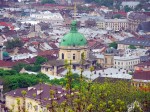 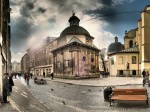 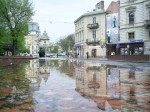 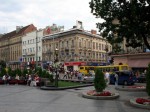 Вышне РужбахиЗавтрак. Отдых: купание в термальных бассейнах, лечение и процедуры. Ночлег.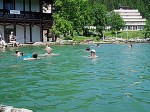 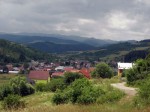 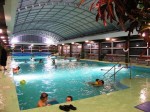 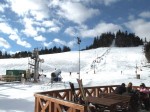 КраковЗавтрак. Поездка в Краков. Пешеходная экскурсия по городу. Возвращение в гостиницу. Ночлег.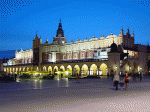 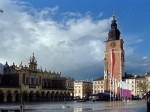 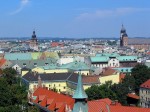 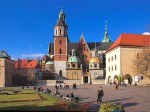 Вышне РужбахиЗавтрак. Отдых: купание в термальных бассейнах, лечение и процедуры. Ночлег.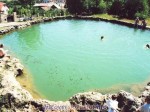 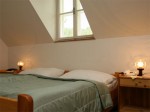 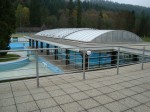 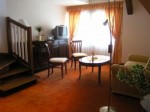 Бойницкий замокЗавтрак. Поездка в Бойницкий замок. Экскурсия. Свободное время. Возвращение в отель. Ночлег.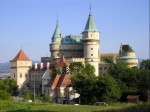 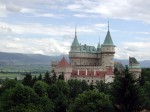 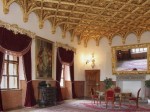 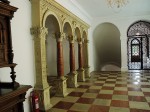 Вышне РужбахиЗавтрак. Отдых: купание в термальных бассейнах, лечение и процедуры. Ночлег.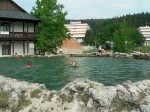 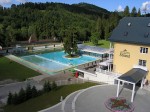 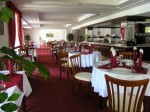 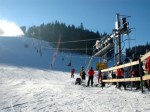 Вышне РужбахиЗавтрак. Отдых: купание в термальных бассейнах, лечение и процедуры. Ночлег.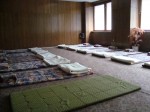 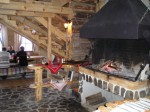 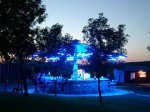 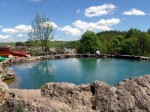 ЛьвовРанний завтрак. Выселение из гостиницы. Переезд по территории Словакии и Польши. Пересечение польско-украинской границы. Прибытие во Львов после 16:00.
Документы принимаются в сроки 90 - 21  дней до выездаиюньиюльавгустсентябрьоктябрьноябрь232818292724…Стоимость тура  при оплате:Гостиница 3*, 2-3 местное размещение:более 5 недель350 €более 4 недель375 €менее 4 недель390 € Доплата за 1-местное размещение = 135 € Доплата за 1-местное размещение = 135 €